PROVISIONAL PROGRAMprepared by the Office of the UnionDisclaimer:  this document does not represent UPOV policies or guidanceIntroduction to UPOV and the role of UPOV Technical Working Parties (TWPs)Overview of the General Introduction (document TG/1/3 and TGP documents)Characteristics as the basis for DUS examination and selection of characteristicsGuidance on drafting Test Guidelines (document TGP/7) Subject of the Test Guidelines, material required and method of examinationMethod of observation (MS, MG, VS, VG)Types of expression (QL, PQ, QN), notes and distinctnessShape and color characteristicsExample varietiesThe process for developing UPOV Test Guidelines, including: TG Template; Additional Standard Wording; and Guidance NotesAgenda for the TWP sessionFeedback from participants [End of document]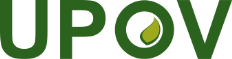 EInternational Union for the Protection of New Varieties of PlantsTechnical Working Party for Fruit Crops Preparatory Workshop for the forty-eighth session
Kelowna, British Columbia, Canada, September 17, 2017TWF/48/Prep/1Original:  EnglishDate:  May 30, 2017